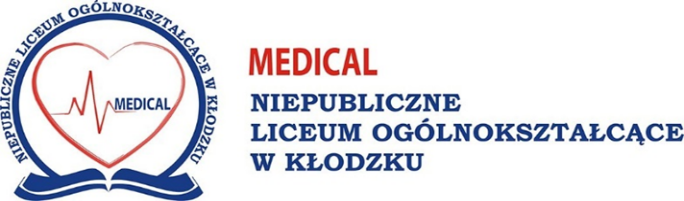 INFORMACJA O ODPŁATNOŚCI ZA NAUKĘ1. Nauka w szkole jest odpłatna.2.Wysokość opłaty miesięcznej dla wszystkich uczniów przyjętych do szkoły od roku szkolnego 2023/2024 jest stała i wynosi 600 zł (słownie: sześćset złotych).3. Opłata czesnego wnoszona jest za każdy miesiąc nauki: a) od września do czerwca włącznie dla uczniów kontynuujących naukę w kolejnym roku szkolnymb) od września do kwietnia włącznie dla uczniów kończących szkołę w danym roku szkolnymc) od miesiąca, w którym uczeń rozpoczął naukę, dla uczniów przyjętych do szkoły w trakcie trwania roku szkolnego. 4. Czesne winno być wpłacone do ostatniego dnia miesiąca za który jest wnoszona opłata, na numer rachunku bankowego należącego do Centrum Edukacji w Kłodzku Sp. z o.o.:   54 1140 1140 0000 2237 3100 10175. Zastrzega się możliwość zmiany  wysokości czesnego. 